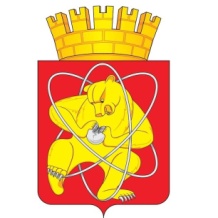 Городской округ «Закрытое административно – территориальное образование  Железногорск Красноярского края»АДМИНИСТРАЦИЯ ЗАТО г. ЖЕЛЕЗНОГОРСКПОСТАНОВЛЕНИЕ21.06.2021                                                                                                        №  1189г. Железногорск О внесении изменений в постановление Администрации ЗАТО г. Железногорск от 14.07.2017 № 1164 " Об утверждении порядка представления, рассмотрения и оценки предложений по включению дворовых территорий в муниципальную программу «Формирование современной городской среды на 2018-2024 годы»"В соответствии с Федеральным законом Российской Федерации от 06.10.2003 № 131-ФЗ «Об общих принципах организации местного самоуправления в Российской Федерации», постановлением Правительства Красноярского края от 29.08.2017 № 512-п «Об утверждении государственной программы Красноярского края "Содействие органам местного самоуправления в формировании современной городской среды"», в целях выработки эффективных решений, учитывающих мнения общественности, по вопросам повышения уровня благоустройства дворовых территорий многоквартирных домов,ПОСТАНОВЛЯЮ:1. Внести следующие изменения в постановление Администрации ЗАТО г. Железногорск от 14.07.2017 № 1164 " Об утверждении порядка представления, рассмотрения и оценки предложений по включению дворовых территорий в муниципальную программу «Формирование современной городской среды на 2018-2024 годы»":1.1. Приложение № 1 к постановлению Администрации ЗАТО г. Железногорск от 14.07.2017 № 1164 «Порядок представления, рассмотрения и оценки предложений по включению дворовых территорий в муниципальную программу «Формирование современной городской среды на 2018-2024 годы» изложить в новой редакции (приложение).2. Управлению внутреннего контроля Администрации ЗАТО г. Железногорск (Е.Н. Панченко) довести настоящее постановление до сведения населения через газету «Город и горожане».3. Отделу общественных связей Администрации ЗАТО г. Железногорск (И.С. Архипова) разместить настоящее постановление на официальном сайте городского округа «Закрытое административно-территориальное образование Железногорск Красноярского края» в информационно-телекоммуникационной сети «Интернет».4. Контроль над исполнением настоящего постановления возложить на первого заместителя Главы ЗАТО г. Железногорск по жилищно-коммунальному хозяйству А.А. Сергейкина.5. Настоящее постановление вступает в силу после его официального опубликования.Глава ЗАТО г. Железногорск                                                             И.Г. КуксинПриложение к постановлению Администрации ЗАТО г. Железногорскот 21.06.2021 № 1189Приложение № 1 к постановлению Администрации ЗАТО г. Железногорск от 14.07.2017 № 1164Порядок представления, рассмотрения и оценки предложений по включению дворовых территорий в муниципальную программу «Формирование современной городской среды на 2018-2024 годы»1. Общие положения1.1. Настоящий порядок определяет механизм отбора дворовых территорий многоквартирных домов для включения в муниципальную программу «Формирование современной городской среды на 2018-2024 годы», утвержденной постановлением Администрации ЗАТО г. Железногорск от 31.09.2017 № 2069 (далее по тексту – муниципальная программа) в целях улучшения благоустройства дворовых территорий и вовлечения жителей в развитие территорий.1.2. Организатором отбора дворовых территорий многоквартирных домов является Администрация ЗАТО г. Железногорск (далее по тексту — организатор отбора).1.3. К обязанностям организатора отбора относятся:1) опубликование на официальном сайте городского округа «Закрытое административно-территориальное образование Железногорск Красноярского края» в информационно-телекоммуникационной сети «Интернет» (далее по тексту — официальный сайт), а также в средствах массовой информации за 5 календарных дней до начала приема заявок на участие в отборе дворовых территорий многоквартирных домов следующей информации: − сроки подачи Предложений по включению дворовых территорий в муниципальную программу «Формирование современной городской среды на 2018-2024 годы» (далее по тексту — Предложений), сроки проведения отбора Предложений; − ответственные лица за проведение отбора Предложений, состав которых утвержден постановлением Администрации ЗАТО г. Железногорск; − время и место приема Предложений на участие в отборе дворовых территорий многоквартирных домов; 2) организация приема Предложений;3) оказание консультационно-методической помощи участникам отбора дворовых территорий многоквартирных домов;4) организация работы общественной комиссии по развитию городской среды (далее по тексту — общественная комиссия) в соответствии с порядком, утвержденным постановлением Администрации ЗАТО г. Железногорск;5) опубликование результатов отбора дворовых территорий многоквартирных домов на официальном сайте.2. Условия включения дворовых территорийв муниципальную программу2.1. В целях порядка под дворовой территорией понимается совокупность территорий, прилегающих к многоквартирным домам, с расположенными на них объектами, предназначенными для обслуживания и эксплуатации таких домов, и элементами благоустройства этих территорий, в том числе парковками (парковочными местами), тротуарами и автомобильными дорогами, включая автомобильные дороги, образующие проезды к территориям, прилегающим к многоквартирным домам.В муниципальную программу могут быть включены дворовые территории при соблюдении следующих условий:1) Принятие положительных решений общим собранием собственников помещений в многоквартирных домах в соответствии с требованиями статей 44 - 48 Жилищного кодекса Российской Федерации по следующим вопросам:а) об обращении с Предложением по включению дворовой территории многоквартирного дома в муниципальную программу;б) о выполнении в 2018-2024 годах работ по благоустройству дворовой территории многоквартирного дома, софинансируемых за счет субсидии из федерального (краевого) бюджета исходя из минимального и (или) дополнительного перечней. Минимальный перечень включает в себя комплексное выполнение следующих видов работ:ремонт тротуара, дворового проезда, ремонт дороги, образующей проезд к территории, прилегающей к многоквартирному дому;обеспечение освещения дворовых территорий;установку скамеек;установку урн для мусора.Дополнительный перечень включает в себя:оборудование детских площадок;оборудование спортивных площадок;устройство пешеходных дорожек.В случае удовлетворительного состояния объектов (работ), входящих в состав минимального и (или) дополнительного перечней, допускается выполнение не всего комплекса работ. Удовлетворительное состояние необходимо подтвердить предоставлением паспорта благоустройства;в) об обеспечении финансового участия заинтересованных лиц при выполнении работ по благоустройству дворовой территории, которое будет определено в следующих размерах:- не менее 2% от сметной стоимости при выполнении работ по благоустройству дворовой территории по минимальному перечню, кроме работ по ремонту дороги, образующей проезд к территории, прилегающей к многоквартирному дому,- не менее 20% от сметной стоимости при выполнении работ по благоустройству дворовой территории по дополнительному перечню.При выполнении работ по минимальному перечню на дорогах, образующих проезды к дворовым территориям, финансового участия заинтересованных лиц не требуется;г) об обеспечении трудового участия заинтересованных лиц (собственников помещений многоквартирного дома), не требующего специальной квалификации, при выполнении работ по благоустройству дворовой территории. Вид трудового участия может быть в форме:- выполнения жителями неоплачиваемых работ, не требующих специальной квалификации, как например: подготовка объекта (дворовой территории) к началу работ (земляные работы, снятие старого оборудования, уборка мусора);Трудовое участие в реализации мероприятий по благоустройству дворовых территорий рекомендуется проводить в форме субботников;д) о принятии созданного в результате благоустройства имущества в состав общего имущества многоквартирного дома и об обеспечении последующего его содержания в соответствии с требованиями законодательства из средств собственников, вносимых в счет платы за содержание жилого помещения; е) об определении лица, уполномоченного на подачу Предложений, представляющего интересы собственников при подаче Предложений по  включению дворовой территории в муниципальную программу;ж) об определении уполномоченных лиц из числа собственников помещений для участия в обследовании дворовой территории, на согласование дизайн-проекта, а также на участие в контроле, в том числе промежуточном, и приемке работ по благоустройству дворовой территории многоквартирного дома, в том числе подписании соответствующих актов приемки выполненных работ;з) о выполнении в 2022 году (при необходимости) иных работ по ремонту элементов благоустройства расположенных на земельном участке, который образует дворовую территорию, а также элементов общего имущества многоквартирного дома (фасад, отмостка, входные группы, перила, ограждения и так далее) в целях обеспечения комплексного благоустройства (формируется перечень видов работ и источник финансирования). Необходимость подтверждается протоколом общественной комиссии. Элементы фасада многоквартирного дома, объекты благоустройства, расположенные на земельном участке, образующем дворовую территорию, должны находиться в удовлетворительном состоянии (отсутствие повреждений) к моменту сдачи объектов благоустройства.2) Многоквартирный дом, дворовую территорию которого планируется благоустроить, сдан в эксплуатацию не позднее 2006 года и при этом не признан в установленном порядке аварийным и подлежащим сносу.3) Наличие информации от организации, осуществляющей управление многоквартирным домом, о том, что в период благоустройства дворовой территории проведение капитального, текущего ремонтов общего имущества многоквартирного дома не будет производиться. Наличие информации об отсутствии, в период благоустройства дворовой территории, ремонта наружных коммунальных и иных сетей (коммуникаций) от собственников данных коммуникаций.4) Отсутствие споров по границам земельного участка. Земельный участок, образующий дворовую территорию и подлежащий благоустройству, сформирован и передан в состав общего имущества многоквартирного дома по договору управления.5) Уровень оплаты за жилое помещение и коммунальные услуги не менее 85%.6) Наличие дизайн-проекта, дефектной ведомости и сметного расчёта стоимости благоустройства дворовых территорий. Содержание дизайн-проекта зависит от вида и состава планируемых работ (схема благоустройства дворовой территории, согласованная с ресурсоснабжающими организациями, в том числе в виде соответствующих визуализированных изображений элементов благоустройства, предполагаемых к размещению на соответствующей дворовой территории). 7) Наличие выбранного и реализованного в многоквартирном доме, дворовую территорию которого планируется благоустраивать, способа управления в соответствии со статьей 161 Жилищного кодекса Российской Федерации управление управляющей организацией, товариществом собственников жилья либо жилищным кооперативом или иным специализированным потребительским кооперативом (далее - управляющие организации, ТСЖ).8) Оценка дворовой территории, по результатам инвентаризации благоустройства дворовых территорий многоквартирных домов, как неблагоустроенной. 9) Бюджетные ассигнования на благоустройство дворовой территории в рамках муниципальной программы  не предоставлялись.10). Если земельный участок, который образует дворовую территорию и которая фактически является единой придомовой территорией для нескольких многоквартирных домов, решение об участие в программе принимается собственниками помещений таких многоквартирных домов с формированием единого дизайн-проекта.Не допускается включение в программу благоустройство части дворовой территории относящейся к одному многоквартирному дому.3. Порядок подачи документов для проведения отбора Предложений 3.1. Заявки на участие в муниципальной программе направляются заинтересованными лицами в управляющую организацию (для подготовки документов, необходимых при проведении собрания собственников, а также для формирования Предложения по включению дворовой территории в муниципальную программу) или в Администрацию ЗАТО г. Железногорск          (г. Железногорск, ул. 22 Партсъезда, 21, каб. 421), а также на адрес электронной почты: akulshina@adm.k26.ru (для последующего направления в управляющую организацию и общественную комиссию). Заявка на участие в муниципальной программе — это волеизъявление граждан, проживающих в многоквартирном доме, о необходимости проведения работ по благоустройству дворовой территории. Заявка содержит информацию о текущем состоянии дворовой территории и объектах благоустройства, предварительный дизайн-проект, оформленный в соответствии с примером оформления, указанного в приложении № 8 к муниципальной программе, фамилию, имя, отчество, контактный телефон заявителя, а также согласие на участие в организации проведения общего собрания собственников многоквартирного дома для принятия решений по благоустройству. Заявки в течение трёх рабочих дней организатором отбора направляются в общественную комиссию для рассмотрения, принятия решения о необходимости синхронизации с мероприятиями по текущему ремонту общего имущества многоквартирного дома: элементами фасада многоквартирного дома, объектами благоустройства и согласования дизайн-проекта.Предложения на участие в отборе дворовых территорий для включения в муниципальную программу принимаются организатором отбора в сроки, опубликованные на официальном сайте, а также в средствах массовой информации, в соответствии с п. 1.3. настоящего порядка. 3.2. Предложения направляются нарочно по адресу: г. Железногорск, ул. 22 Партсъезда, 21, каб. 421.3.3. Предложение включает в себя пакет документов:а) заявку о включении придомовой территории в адресный перечень благоустройства дворовых территорий муниципальной программы от лица, уполномоченного общим собранием собственников многоквартирного дома на представление Предложения, с указанием следующей информации: фамилия, имя, отчество уполномоченного лица, номер контактного телефона; адрес многоквартирного дома, дворовая территория которого подлежит  благоустройству (населенный пункт, улица, номер дома); б) копию протокола общего собрания собственников помещений многоквартирных домов, отражающего решение вопросов, указанных в п.2.1. настоящего порядка;в) пояснительную записку, отражающую общие сведения о дворовой территории: количество проживающих, количество квартир, находящихся в домах, прилегающих к дворовой территории, состав элементов благоустройства, с описанием планируемых работ по благоустройству, общую площадь дворовой территории, площадь благоустраиваемой территории, кадастровый номер земельного участка, информацию о техническом состоянии подъездов к дворовой территории;г) цветные фотоматериалы, отражающие фактическое состояние дворовой территории;д) информацию об общественной деятельности собственников по благоустройству дворовой территории (проведение субботников, участие в конкурсах на лучший двор, разбивка клумб и тому подобное) за последние пять лет;е) информацию от организации, осуществляющей управление многоквартирным домом, об уровне оплаты за жилое помещение и коммунальные услуги по состоянию на 1 января  года, в котором направляется Предложение по многоквартирному дому, дворовая территория которого подлежит благоустройству.ж) информацию от организации, осуществляющей управление многоквартирным домом, о том, что в период благоустройства дворовой территории проведение капитального, текущего ремонтов общего имущества многоквартирного дома, наружных коммунальных и иных сетей (коммуникаций) не будет производиться. Информацию об отсутствии, в период благоустройства дворовой территории, ремонта наружных коммунальных и иных сетей (коммуникаций) от собственников данных коммуникаций.В случае планируемых вышеуказанных работ информация должна содержать обязательство управляющей организации о предоставлении согласованного графика производства работ с лицами, которые планируют  производить такие работы.з) Ф.И.О., контактные данные представителя (представителей) заинтересованных лиц, уполномоченных на представление Предложений, согласование дизайн-проекта благоустройства дворовой территории, а также на участие в контроле за выполнением работ по благоустройству дворовой территории, в том числе промежуточном, и их приемке;и) дизайн-проект, согласованный общественной комиссией, лицом, уполномоченным от лица собственников, дефектную ведомость и сметный расчёт стоимости благоустройства дворовых территорий; к) копию протокола собрания собственников о выборе способа управления многоквартирным домом; л) копию протокола собрания собственников об избрании совета многоквартирного дома (при принятии такого решения);м) документы, необходимые для рассмотрения вопроса о включении дворовой территории в муниципальную программу, предоставляемые по инициативе заявителя;н) паспорт благоустройства дворовой территории, составленный по итогам инвентаризации дворовой территории, проведенной в порядке, установленном постановлением Правительства Красноярского края от 18.07.2017 № 415-п;3.4. Организатор отбора регистрирует Предложения в день их поступления в реестре в порядке очередности поступления, проставляя отметку на заявке с указанием даты, времени и порядкового номера.3.5. В отношении одной дворовой территории может быть подано только одно Предложение на участие в отборе дворовых территорий многоквартирных домов.3.6. Если Предложение на участие в отборе дворовых территорий многоквартирных домов подано по истечении срока подачи Предложений, либо предоставлены документы не в полном объеме, установленном п. 3.3. настоящего порядка, Предложение к участию в отборе не допускается. О причинах не допуска к отбору сообщается уполномоченному лицу в письменном виде не позднее трех рабочих дней со дня окончания рассмотрения документов.4. Порядок оценки и отбора поступивших Предложений 4.1. Общественная комиссия проводит отбор представленных Предложений, в целях включения дворовых территорий в муниципальную программу, по балльной системе, исходя из критериев отбора, согласно приложению к настоящему порядку, в срок не более десяти рабочих дней с даты окончания срока подачи.4.2. Общественная комиссия рассматривает Предложения на участие в отборе на соответствие требованиям и условиям, установленным настоящими порядком, о чем составляется протокол рассмотрения и оценки Предложений на участие в отборе (далее по тексту — протокол оценки), в котором в обязательном порядке оцениваются Предложения на участие в отборе всех участников отбора, с указанием набранных ими баллов.4.3. Общественная комиссия проводит проверку данных, представленных участниками отбора, путем рассмотрения представленного пакета документов, при необходимости проводит выездное совещание с осмотром территорий.4.4. Включению в муниципальную программу подлежат все дворовые территории, нуждающиеся в благоустройстве (с учетом их физического состояния) и подлежащие благоустройству в указанный период исходя из минимального и (или) дополнительного перечней работ по благоустройству.Физическое состояние дворовой территории и необходимость ее благоустройства определяется по результатам инвентаризации дворовой территории, проведенной в порядке, установленном постановлением Правительства Красноярского края от 18.07.2017 № 415-п.Очередность включения в программу определяется по наибольшему количеству баллов и наличию финансового лимита в текущем году. В случае, если несколько дворовых территорий наберут одинаковое количество баллов, очередность определяется по дате  и времени подачи Предложения.4.5. Решение общественной комиссии оформляется протоколом, подписанным председателем, с приложением ранжированного адресного перечня дворовых территорий многоквартирных домов, подлежащих благоустройству, который размещается на официальном сайте.4.6. В течение 5 рабочих дней со дня утверждения муниципальной программы, заявителю направляется уведомление о включении дворовой территории в адресный перечень благоустройства дворовых территорий муниципальной программы и предоставлении субсидии.Приложениек порядку представления, рассмотрения и оценки предложений по включению дворовой территории в муниципальную программу «Формирование современной городской среды на 2018-2024 годы» Примечание: * Запрашивается органом местного самоуправления в рамках межведомственного взаимодействия.** Подтверждается копией протокола общего собрания собственников помещений многоквартирного дома.В случае если решение об избрании совета многоквартирного дома собственниками помещений не принято или соответствующее решение не реализовано, и такое решение принято на общем собрании, которое было созвано органом местного самоуправления - количество баллов составляет 2.*** При уровне оплаты за жилое помещение и коммунальные услуги  ниже среднего по муниципальному образованию комиссия отклоняет такие предложения для включения в муниципальную программу  отбора.  № Критерии отбораБаллыТехнические критерииТехнические критерииТехнические критерии1Выполнение работ по капитальному ремонту общего имущества многоквартирного дома ранее сроков, утвержденных региональной программой капитального ремонта общего имущества в многоквартирных домах, расположенных на территории Красноярского края (при наличии протокола общего собрания собственников о проведении капитального ремонта общего имущества многоквартирного дома ранее сроков, утвержденных региональной программой капитального ремонта)Не выполняются – 0Выполняются  - 5Организационные критерииОрганизационные критерииОрганизационные критерии2Доля голосов собственников, принявших участие в голосовании по вопросам повестки общего собрания собственников помещений67% - 570% - 680% - 790% - 8100%- 93Участие собственников в благоустройстве территории за последние пять лет (проведение субботников, участие в конкурсах на лучший двор,  разбивка клумб и т.п.)до 10 баллов4Избрание и деятельность совета многоквартирного дома согласно ст. 161.1 Жилищного кодекса РФ **2 - избрание10 - деятельность5Собственники помещений в многоквартирном доме приняли решение о проведении работ по благоустройству дворовой территории:по минимальному перечню работпо минимальному и дополнительному перечням работ356Решение о трудовом участии собственников не ограничивается проведением «одного субботника»Да – 10Нет – 0Финансовые критерииФинансовые критерииФинансовые критерии7Доля финансового участия собственников помещений по минимальному перечню работ2% - 0 более 3% - 3 более 5% - 5 8Доля финансового участия собственников помещений по дополнительному перечню работ20% - 0 балловболее 20% - 1 балловболее 30% - 3 баллов9Наличие принятого решения по доли финансового участия иных заинтересованных лиц (спонсоры)балльная оценка  соответствует округленному до целого числа значению  процента софинансирования10Уровень оплаты за жилое помещение и коммунальные услуги в зависимости от среднего уровня оплаты за жилое помещение коммунальные услуги по муниципальному образованию ***средний по МО (85%)  - 0выше среднего на 0,1%  - 1выше среднего на 0,2 % - 2выше среднего на 0,3%   -3Архитектурно-планировочные критерииАрхитектурно-планировочные критерииАрхитектурно-планировочные критерии12Количество МАФов, площадь и материалы покрытий соответствуют требованиям СП и ГОСтов и т.п.Соответствует – 10Не соответствует - 0****13Обеспечена гармоничность цветовых решений всех элементов благоустройстваДа – 10Нет – 014Перечень иных работ по ремонту элементов благоустройства расположенных на земельном участке, который образует дворовую территорию, а также элементов общего имущества многоквартирного дома (фасад, отмостка, входные группы, перила, ограждения и т.д.) достаточный и  обеспечивает комплексное благоустройствоДа – 10Нет - 015Предусмотрено финансирование для выполнения работ указанных в пункте 14 Критериев отбораДа – 10Нет - 0